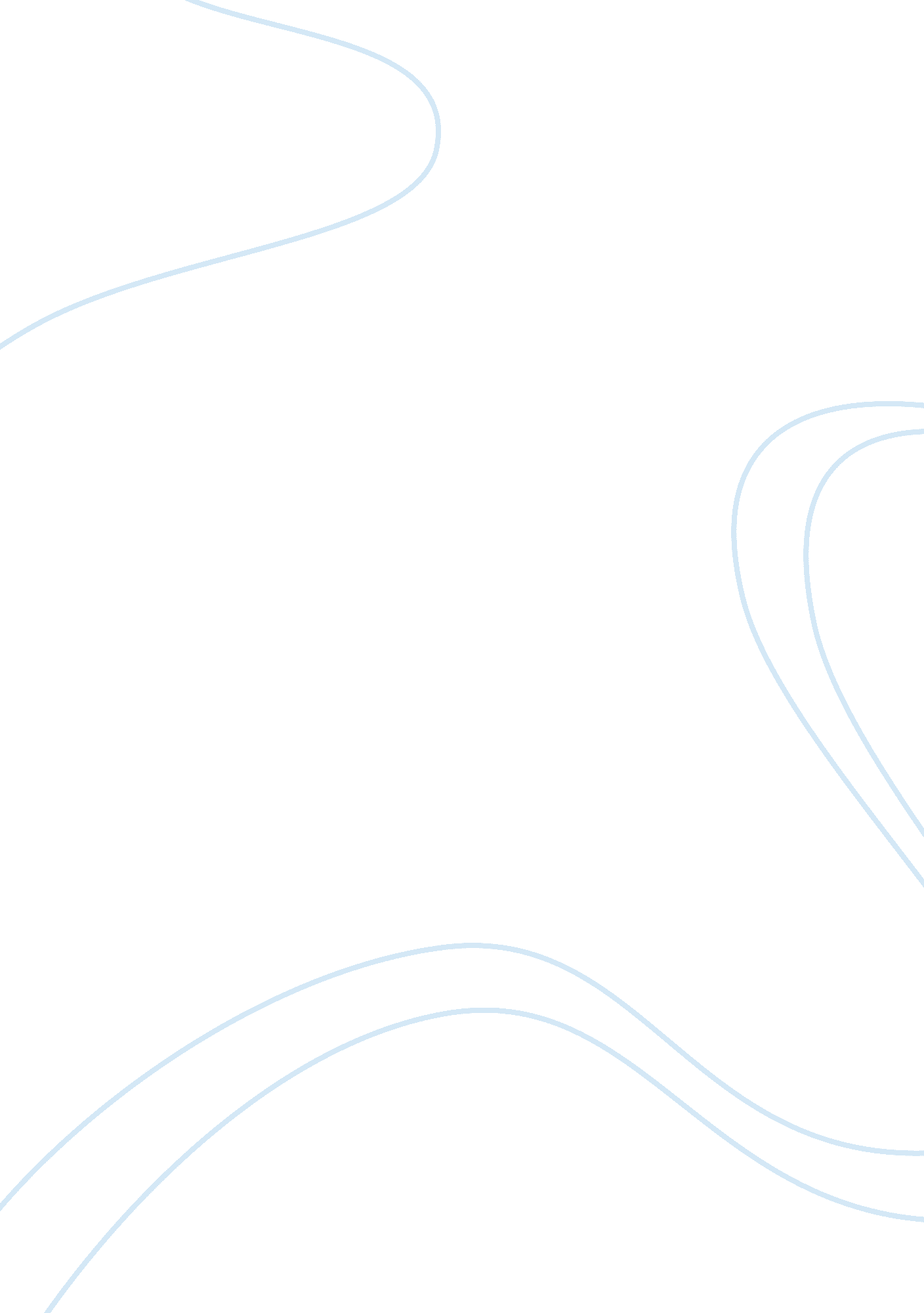 Umar cheema and international relations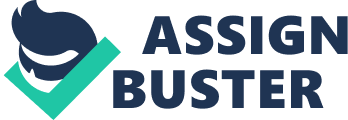 Umar Cheema and International Relations Umar Cheema is a brave Pakistani public figure who never fails to encourage his fellow journalists to fight for a cause. With all the threats, attacks and abduction, he still managed and chose to continue his fight against corruption, security, and governance. He is not only fighting for his country but also trying to encourage other countries to open their minds and try to have a deeper look of what is really happening in their countries and the citizens. He’s work on condemning the September attack that left bruised and battered did not stop him in his goals to make a change and fight for a cause (Maina, 2011). The Tully Center Free Speech Award honors journalists who show courage in the face of threats against free speech. The Martha Gellhorn Award for Bravery was awarded to Cheema having obtained unanimous votes from the judges. International relations is sometimes called as “ foreign relations” which refers to the collective interactions of the international community, individual nations and states, inter-governmental organizations such as the United Nations, non-governmental organizations like Doctors Without Borders, multinational corporations, and so forth (www. wisegeek, com, What is International Relations). Umar Cheema can be said to be a good example of a person trying to influence and make a change in the international level. His advocacy of showing to the world what is really happening in reality with the government and its administration is a way to help and aid the problems both in the national and international relations. Someone from Pakistan, a country which doesn’t have a good relationship with the United States, has concern and sympathy for the Americans which is incredible. He wanted to show to the world that his citizenship and the threats to his life do not bar him from caring and helping other people. Umar Cheema is one of the bravest persons to influence the relationship of two conflicting countries. Sources: Maina, Wangui. Umar Cheema encourages journalists to fight for a cause, (2011). Web. 12 July 2011 “ What is International Relations?.” www. wisegeek. com, (n. d.). Web. 12 July 2011 